Câmara Municipal de Itaquaquecetuba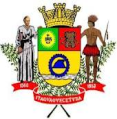 Estado de São PauloINDICAÇÃO Nº        1358           /2017INDICO À MESA, ao depois de cumpridas as formalidades regimentais, seja oficiado ao Exmo. Sr. Prefeito Municipal, providências junto à Secretaria Municipal de Serviços Urbanos, solicitando que seja realizado o serviço de Tapa Buraco, na Rua Marquesa de Barbacena,  localizado no Bairro Pequeno Coração,   neste município. Plenário Vereador Maurício Alves Braz, em 02 de junho de 2017.CELSO REIS                             Vereador                               PSDB